จำนวนพื้นที่เพาะปลูกจากการสำรวจแบบสอบถามพื้นที่ปลูกต้นเขลียง 	จำนวน  70 ไร่ 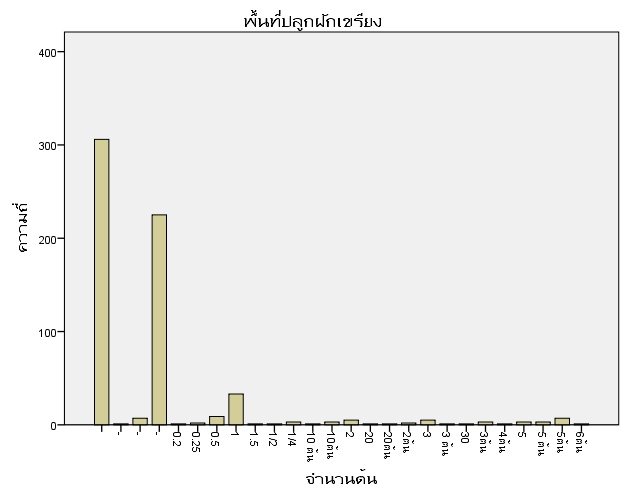 ต้นทุนการผลิตโดยภาพรวมแหล่งที่มาของต้นกล้าแยกประเภทได้ดังนี้  จากการเพาะเอง  แหล่งที่มาจากการเพาะเอง  		จำนวน    47  ราย     คิดเป็นร้อยละ55.3      แหล่งที่มาจากการจัดซื้อในตลาด  ร้านค้าส่ง จำนวน   10  ราย     คิดเป็นร้อยละ18.8 แหล่งที่มาจากการซื้อในร้านจำหน่ายต้นกล้าในชุมชน ในพื้นที่  จำนวน  25      ราย     คิดเป็นร้อยละ 47.5 แหล่งที่มาจากการซื้อนอกพื้นที่  จำนวน   11     ราย     คิดเป็นร้อยละ  7.3ปริมาณการใช้ปุ๋ย ประเภทต่าง  แยกได้ดังนี้การใช้ปุ๋ยเคมี    จำนวน   16     ราย   การใช้ปุ๋ยอินทรีย์  จำนวน    35    ราย   การใช้ปุ๋ยแบบผสมผสาน (ระหว่างปุ๋ยเคมี และปุ๋ยอินทรีย์)    จำนวน   18     ราย     ผลตอบแทนที่ได้จากการผลิต แยกเป็น ระยะเวลาการให้ผลผลิต /ระยะเก็บเกี่ยวอยู่ในช่วงระหว่าง    7 - 15  วันผลผลิตที่ได้จากการเพาะปลูกจำนวน    300-500กิโลกรัม/ 1 ไร่/ปี (ขึ้นอยู่กับขนาดของต้น)  ราคากิโลกรัมละ 60- 80 บาทช่องทางในการจำหน่าย  จากกลุ่มตัวอย่างจำนวน   64 ราย  แยกประเภทได้ดังนี้ช่องทางการจำหน่ายแก่ร้านค้าส่งในพื้นที่  การรับซื้อจากพื้นที่  จำนวน    5    ราย     คิดเป็นร้อยละ 7.81ช่องทางการจำหน่ายแก่ร้านค้าแผงรับซื้อ  ร้านค้าในชุมชน  จำนวน   24   ราย     คิดเป็นร้อยละ 37.50ช่องทางการจำหน่ายในตลาดชุมชน จำนวน   24    ราย     คิดเป็นร้อยละ  37.50ช่องทางการจำหน่ายในต่างจังหวัด  จำนวน      -  ราย     คิดเป็นร้อยละ  -ไว้สำหรับการอุปโภค  บริโภคในครัวเรือน  จำนวน   11     ราย     คิดเป็นร้อยละ   17.2พื้นที่ปลูกต้นชะอม 	จำนวน   90 ไร่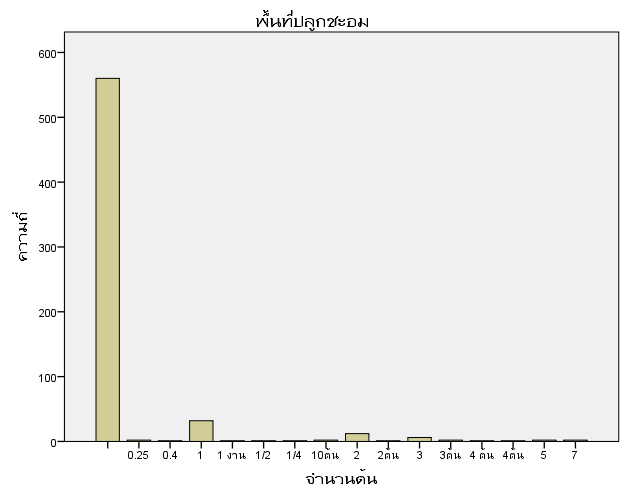 ต้นทุนการผลิตโดยภาพรวมแหล่งที่มาของต้นกล้าชะอม แยกประเภทได้ดังนี้ แหล่งที่มาจากการเพาะเอง  		จำนวน    30 ราย     คิดเป็นร้อยละ  50.9      แหล่งที่มาจากการจัดซื้อในตลาด  ร้านค้าส่ง จำนวน   17  ราย     คิดเป็นร้อยละ  28.9 แหล่งที่มาจากการซื้อในร้านจำหน่ายต้นกล้าในชุมชน ในพื้นที่  จำนวน  11      ราย     คิดเป็นร้อยละ  18.7 แหล่งที่มาจากการซื้อนอกพื้นที่  จำนวน   1     ราย     คิดเป็นร้อยละ  1.7ปริมาณการใช้ปุ๋ย ประเภทต่าง  แยกได้ดังนี้การใช้ปุ๋ยเคมี    จำนวน    10    ราย   การใช้ปุ๋ยอินทรีย์  จำนวน   33     ราย    การใช้ปุ๋ยแบบผสมผสาน (ระหว่างปุ๋ยเคมี และปุ๋ยอินทรีย์)  จำนวน   19     ราย     ผลตอบแทนที่ได้จากการผลิต แยกเป็น ระยะเวลาการให้ผลผลิต /ระยะเก็บเกี่ยวอยู่ในช่วงระหว่าง    7 - 15  วันผลผลิตที่ได้จากการเพาะปลูกจำนวน    3000 - 5000 มัด/ 1 ไร่/ปี (ขึ้นอยู่กับขนาดของต้น)   ราคามัดละ 4 บาทช่องทางในการจำหน่ายผักชะอม  จากกลุ่มตัวอย่าง จำนวน  53 ราย  แยกประเภทได้ดังนี้ช่องทางการจำหน่ายแก่ร้านค้าส่งในพื้นที่  การรับซื้อจากพื้นที่  จำนวน    16    ราย     คิดเป็นร้อยละ 30.19ช่องทางการจำหน่ายแก่ร้านค้าแผงรับซื้อ  ร้านค้าในชุมชน  จำนวน   18   ราย     คิดเป็นร้อยละ 34.0ช่องทางการจำหน่ายในตลาดชุมชน จำนวน   14   ราย     คิดเป็นร้อยละ  26.5ช่องทางการจำหน่ายในต่างจังหวัด  จำนวน   -     ราย     ไว้สำหรับการอุปโภค  บริโภคในครัวเรือน  จำนวน    5    ราย     คิดเป็นร้อยละ 9.5พื้นที่ปลูกต้นมังคุด 	จำนวน   1900 ไร่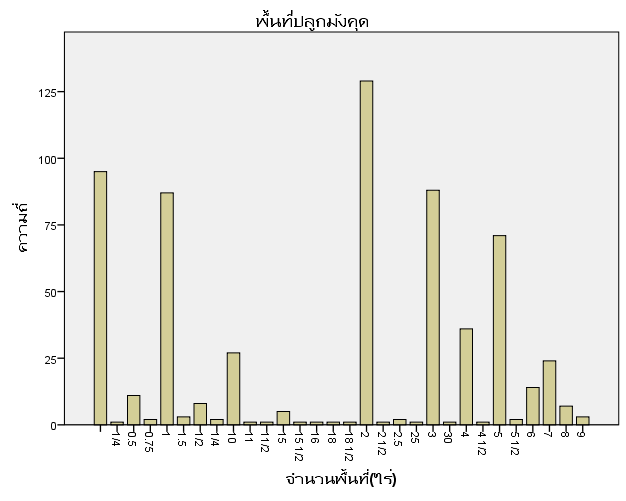 ต้นทุนการผลิตโดยภาพรวมแหล่งที่มาของต้นกล้าชะอม แยกประเภทได้ดังนี้ แหล่งที่มาจากการเพาะเอง  			จำนวน    362    ราย     คิดเป็นร้อยละ  69.4      แหล่งที่มาจากการจัดซื้อในตลาด  ร้านค้าส่ง	จำนวน    97   ราย     คิดเป็นร้อยละ   18.6  แหล่งที่มาจากการซื้อในร้านจำหน่ายต้นกล้าในชุมชน ในพื้นที่    จำนวน  62  ราย     คิดเป็นร้อยละ  12.0 แหล่งที่มาจากการซื้อนอกพื้นที่  จำนวน    1  ราย     คิดเป็นร้อยละ  0.2ปริมาณการใช้ปุ๋ย ประเภทต่าง  แยกได้ดังนี้การใช้ปุ๋ยเคมี    		จำนวน   251   ราย     การใช้ปุ๋ยอินทรีย์  	จำนวน   151     ราย     การใช้ปุ๋ยแบบผสมผสาน (ระหว่างปุ๋ยเคมี และปุ๋ยอินทรีย์)  จำนวน    212    ราย     ผลตอบแทนที่ได้จากการผลิต แยกเป็น ระยะเวลาการให้ผลผลิต /ระยะเก็บเกี่ยวอยู่ในช่วงระหว่าง   120 - 180  วันผลผลิตที่ได้จากการเพาะปลูกจำนวน    1,800- 2,000      กิโลกรัม / 1 ไร่/1ปี  ราคากิโลกรัมละ  30 - 50 บาท/กิโลกรัมช่องทางในการจำหน่ายมังคุด จากกลุ่มตัวอย่างจำนวน  504 ราย   แยกประเภทได้ดังนี้ช่องทางการจำหน่ายแก่ร้านค้าส่งในพื้นที่  การรับซื้อจากพื้นที่  จำนวน    347  ราย   คิดเป็นร้อยละ 68.9ช่องทางการจำหน่ายแก่ร้านค้าแผงรับซื้อ  ร้านค้าในชุมชน  จำนวน   136     ราย   คิดเป็นร้อยละ  26.7ช่องทางการจำหน่ายในตลาดชุมชน จำนวน    21    ราย     คิดเป็นร้อยละ 4.2ช่องทางการจำหน่ายในต่างจังหวัด  จำนวน      -  ราย     คิดเป็นร้อยละไว้สำหรับการอุปโภค  บริโภคในครัวเรือน  จำนวน    -    ราย     คิดเป็นร้อยละพื้นที่ปลูกต้นทุเรียน 	จำนวน    761  ไร่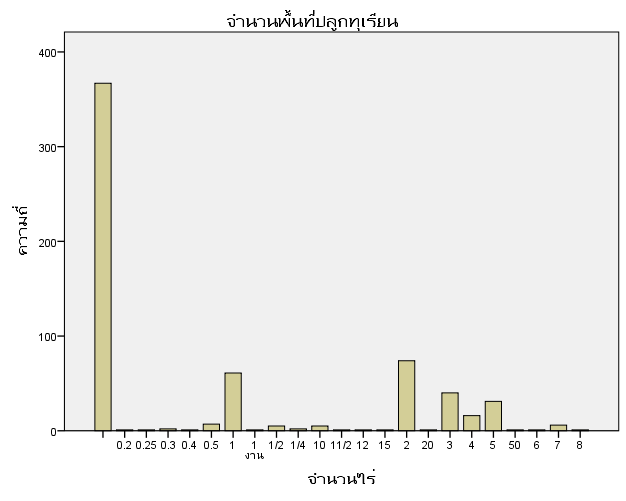 ต้นทุนการผลิตโดยภาพรวมแหล่งที่มาของต้นกล้าชะอม แยกประเภทได้ดังนี้แหล่งที่มาจากการเพาะเอง  			จำนวน   113  ราย     คิดเป็นร้อยละ 45.0 แหล่งที่มาจากการจัดซื้อในตลาด  ร้านค้าส่ง	จำนวน    62   ราย     คิดเป็นร้อยละ  24.6แหล่งที่มาจากการซื้อในร้านจำหน่ายต้นกล้าในชุมชน ในพื้นที่    จำนวน  42  ราย   คิดเป็นร้อยละ 16.7 แหล่งที่มาจากการซื้อนอกพื้นที่   จำนวน    35  ราย     คิดเป็นร้อยละ  14.0 ปริมาณการใช้ปุ๋ย ประเภทต่าง  แยกได้ดังนี้การใช้ปุ๋ยเคมี    		จำนวน   122   ราย     การใช้ปุ๋ยอินทรีย์  	จำนวน      62  ราย     การใช้ปุ๋ยแบบผสมผสาน (ระหว่างปุ๋ยเคมี และปุ๋ยอินทรีย์)  จำนวน    109    ราย     ผลตอบแทนที่ได้จากการผลิต แยกเป็น ระยะเวลาการให้ผลผลิต /ระยะเก็บเกี่ยวอยู่ในช่วงระหว่าง   120 - 180  วันผลผลิตที่ได้จากการเพาะปลูก จำนวน   1,800-2,000    กิโลกรัม / 1 ไร่/1ปี ราคากิโลกรัมละ  45 -50 บาท  ช่องทางในการจำหน่ายทุเรียน  จากกลุ่มตัวอย่าง จำนวน   216 ราย  แยกประเภทได้ดังนี้ช่องทางการจำหน่ายแก่ร้านค้าส่งในพื้นที่  การรับซื้อจากพื้นที่  จำนวน  181 ราย     คิดเป็นร้อยละ 83.0ช่องทางการจำหน่ายแก่ร้านค้าแผงรับซื้อ  ร้านค้าในชุมชน       จำนวน   31   ราย     คิดเป็นร้อยละ 14.4ช่องทางการจำหน่ายในตลาดชุมชน จำนวน    2    ราย     คิดเป็นร้อยละ  1.0ช่องทางการจำหน่ายในต่างจังหวัด  จำนวน      -  ราย     คิดเป็นร้อยละไว้สำหรับการอุปโภค  บริโภคในครัวเรือน  จำนวน    2    ราย     คิดเป็นร้อยละ  1.0พื้นที่ปลูกต้นจำปาดะ 	จำนวน   420 ไร่ 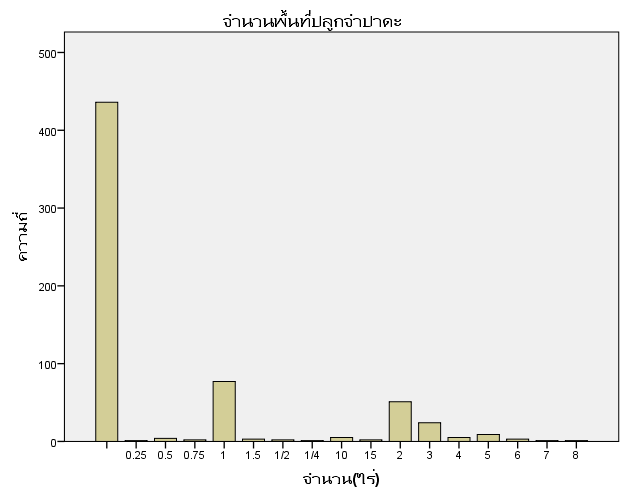 ต้นทุนการผลิตโดยภาพรวมแหล่งที่มาของต้นกล้า แยกประเภทได้ดังนี้ แหล่งที่มาจากการเพาะเอง  			จำนวน   177  ราย     คิดเป็นร้อยละ      แหล่งที่มาจากการจัดซื้อในตลาด  ร้านค้าส่ง	จำนวน    -  ราย     คิดเป็นร้อยละ แหล่งที่มาจากการซื้อในร้านจำหน่ายต้นกล้าในชุมชน ในพื้นที่    จำนวน   3  ราย     คิดเป็นร้อยละ แหล่งที่มาจากการซื้อนอกพื้นที่   จำนวน    - ราย     คิดเป็นร้อยละปริมาณการใช้ปุ๋ย ประเภทต่าง  แยกได้ดังนี้การใช้ปุ๋ยเคมี    		จำนวน    60   ราย     การใช้ปุ๋ยอินทรีย์  	จำนวน    47  ราย     การใช้ปุ๋ยแบบผสมผสาน (ระหว่างปุ๋ยเคมี และปุ๋ยอินทรีย์)  จำนวน    81    ราย     ผลตอบแทนที่ได้จากการผลิต แยกเป็น ระยะเวลาการให้ผลผลิต /ระยะเก็บเกี่ยวอยู่ในช่วงระหว่าง   120 - 150  วันผลผลิตที่ได้จากการเพาะปลูก จำนวน   1,400 - 1,600    กิโลกรัม / 1 ไร่/1ปี  ราคากิโลกรัมละ  25 - 30 บาทช่องทางในการจำหน่าย จากกลุ่มตัวอย่างจำนวน    179 ราย  แยกประเภทได้ดังนี้ช่องทางการจำหน่ายแก่ร้านค้าส่งในพื้นที่  การรับซื้อจากพื้นที่  จำนวน   93 ราย     คิดเป็นร้อยละ 52.0ช่องทางการจำหน่ายแก่ร้านค้าแผงรับซื้อ  ร้านค้าในชุมชน       จำนวน   63   ราย   คิดเป็นร้อยละ 35.2 ช่องทางการจำหน่ายในตลาดชุมชน จำนวน    23    ราย     คิดเป็นร้อยละ  12.9ช่องทางการจำหน่ายในต่างจังหวัด  จำนวน      -  ราย     คิดเป็นร้อยละไว้สำหรับการอุปโภค  บริโภคในครัวเรือน  จำนวน   -    ราย     คิดเป็นร้อยละพื้นที่ปลูกต้นลูกประ 	จำนวน 127 ต้น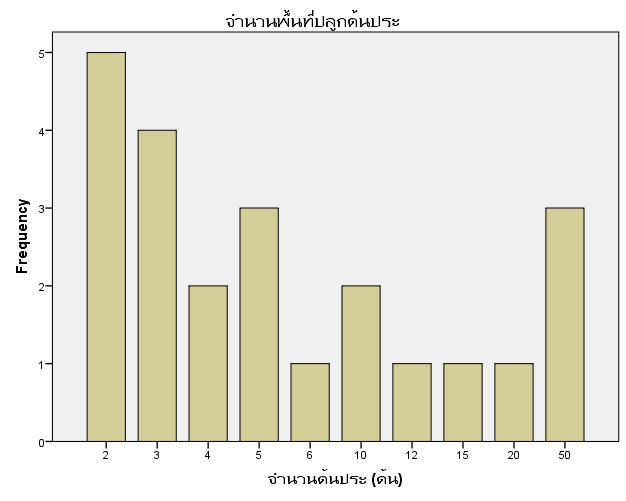 ต้นทุนการผลิตโดยภาพรวมแหล่งที่มาของต้นกล้า แยกประเภทได้ดังนี้ แหล่งที่มาจากการเพาะเอง  			จำนวน   20 ราย     คิดเป็นร้อยละ 100      แหล่งที่มาจากการจัดซื้อในตลาด  ร้านค้าส่ง	จำนวน  -   ราย     คิดเป็นร้อยละ แหล่งที่มาจากการซื้อในร้านจำหน่ายต้นกล้าในชุมชน ในพื้นที่    จำนวน-  ราย     คิดเป็นร้อยละ แหล่งที่มาจากการซื้อนอกพื้นที่   จำนวน    -  ราย     คิดเป็นร้อยละปริมาณการใช้ปุ๋ย ประเภทต่าง  แยกได้ดังนี้การใช้ปุ๋ยเคมี    		จำนวน   3   ราย   การใช้ปุ๋ยอินทรีย์  	จำนวน   3  ราย     การใช้ปุ๋ยแบบผสมผสาน (ระหว่างปุ๋ยเคมี และปุ๋ยอินทรีย์)  จำนวน    6    ราย    ผลตอบแทนที่ได้จากการผลิต แยกเป็น ระยะเวลาการให้ผลผลิต /ระยะเก็บเกี่ยวอยู่ในช่วงระหว่าง   120 - 180  วันผลผลิตที่ได้จากการเพาะปลูก จำนวน    350 - 400 กิโลกรัม / 1 ไร่/1ปี  ราคากิโลกรัมละ  35 - 50 บาทช่องทางในการจำหน่าย จากกลุ่มตัวอย่างจำนวน      8 ราย แยกประเภทได้ดังนี้ช่องทางการจำหน่ายแก่ร้านค้าส่งในพื้นที่  การรับซื้อจากพื้นที่  จำนวน   1   ราย     คิดเป็นร้อยละ 0.13ช่องทางการจำหน่ายแก่ร้านค้าแผงรับซื้อ  ร้านค้าในชุมชน       จำนวน    1  ราย     คิดเป็นร้อยละ  0.13ช่องทางการจำหน่ายในตลาดชุมชน จำนวน    2    ราย     คิดเป็นร้อยละ   0.25ช่องทางการจำหน่ายในต่างจังหวัด  จำนวน      1  ราย     คิดเป็นร้อยละ  0.13ไว้สำหรับการอุปโภค  บริโภคในครัวเรือน  จำนวน    2    ราย     คิดเป็นร้อยละ  0.25ยังไม่ได้รับผล 	จำนวน    1  ราย	  คิดเป็นร้อยละ  0.13พื้นที่ปลูกต้นลูกเนียง 	จำนวน  293 ต้น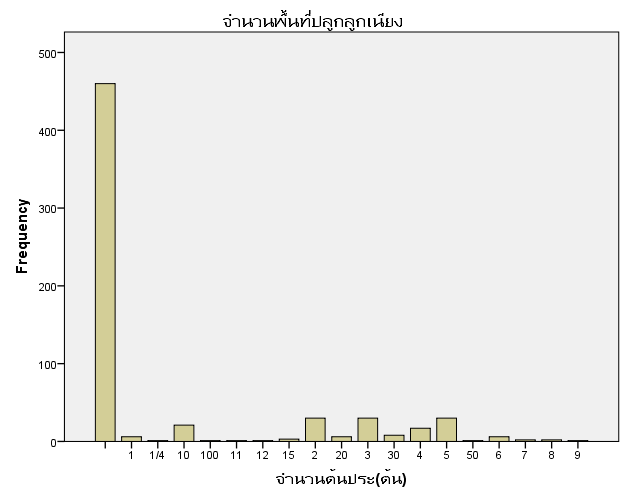 ต้นทุนการผลิตโดยภาพรวมแหล่งที่มาของต้นกล้า แยกประเภทได้ดังนี้      แหล่งที่มาจากการเพาะเอง  			จำนวน   148  ราย     คิดเป็นร้อยละ       แหล่งที่มาจากการจัดซื้อในตลาด  ร้านค้าส่ง 	จำนวน     1   ราย     คิดเป็นร้อยละ      แหล่งที่มาจากการซื้อในร้านจำหน่ายต้นกล้าในชุมชน ในพื้นที่    จำนวน  -  ราย     คิดเป็นร้อยละ      แหล่งที่มาจากการซื้อนอกพื้นที่   จำนวน   1  ราย     คิดเป็นร้อยละปริมาณการใช้ปุ๋ย ประเภทต่าง  แยกได้ดังนี้การใช้ปุ๋ยเคมี    		จำนวน   23   ราย     การใช้ปุ๋ยอินทรีย์  	จำนวน   58   ราย     การใช้ปุ๋ยแบบผสมผสาน (ระหว่างปุ๋ยเคมี และปุ๋ยอินทรีย์)  จำนวน    44    ราย    ผลตอบแทนที่ได้จากการผลิต แยกเป็น ระยะเวลาการให้ผลผลิต /ระยะเก็บเกี่ยวอยู่ในช่วงระหว่าง   120 - 180  วันผลผลิตที่ได้จากการเพาะปลูก จำนวน    500 - 600  กิโลกรัม / 1 ไร่/1ปี  ราคากิโลกรัมละ  15 - 20 บาทช่องทางในการจำหน่ายลูกเนียง	  แยกประเภทได้ดังนี้ช่องทางการจำหน่ายแก่ร้านค้าส่งในพื้นที่  การรับซื้อจากพื้นที่  จำนวน  181 ราย     คิดเป็นร้อยละ63.3ช่องทางการจำหน่ายแก่ร้านค้าแผงรับซื้อ  ร้านค้าในชุมชน       จำนวน  47  ราย     คิดเป็นร้อยละ16.5ช่องทางการจำหน่ายในตลาดชุมชน จำนวน   56    ราย     คิดเป็นร้อยละ   19.6ช่องทางการจำหน่ายในต่างจังหวัด  จำนวน      -  ราย     คิดเป็นร้อยละไว้สำหรับการอุปโภค  บริโภคในครัวเรือน  จำนวน    2   ราย     คิดเป็นร้อยละ 0.7พื้นที่ปลูกต้นสะตอ 	จำนวน 120 ต้น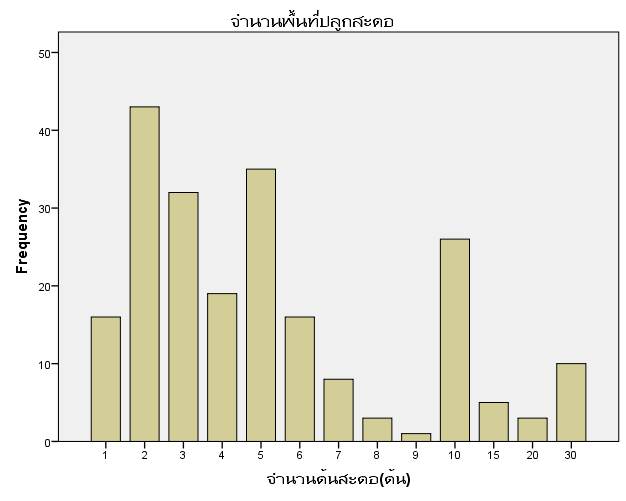 ต้นทุนการผลิตโดยภาพรวมแหล่งที่มาของต้นกล้า แยกประเภทได้ดังนี้      แหล่งที่มาจากการเพาะเอง  			จำนวน   202  ราย     คิดเป็นร้อยละ 99       แหล่งที่มาจากการจัดซื้อในตลาด  ร้านค้าส่ง 	จำนวน    1   ราย     คิดเป็นร้อยละ0.5แหล่งที่มาจากการซื้อในร้านจำหน่ายต้นกล้าในชุมชน ในพื้นที่ จำนวน  1  ราย คิดเป็นร้อยละ0.5      แหล่งที่มาจากการซื้อนอกพื้นที่   จำนวน    -  ราย     คิดเป็นร้อยละปริมาณการใช้ปุ๋ย ประเภทต่าง  แยกได้ดังนี้การใช้ปุ๋ยเคมี    		จำนวน   24   ราย     การใช้ปุ๋ยอินทรีย์  	จำนวน   72ราย     การใช้ปุ๋ยแบบผสมผสาน (ระหว่างปุ๋ยเคมี และปุ๋ยอินทรีย์)  จำนวน   51    ราย     ผลตอบแทนที่ได้จากการผลิต แยกเป็น ระยะเวลาการให้ผลผลิต /ระยะเก็บเกี่ยวอยู่ในช่วงระหว่าง   120 - 180  วันผลผลิตที่ได้จากการเพาะปลูก จำนวน      1200 - 1300 มัด / 1 ไร่/1ปี  ราคามัดละ  2 -4 บาท/มัดช่องทางในการจำหน่ายผลสะตอ   แยกประเภทได้ดังนี้ช่องทางการจำหน่ายแก่ร้านค้าส่งในพื้นที่  การรับซื้อจากพื้นที่  จำนวน  37ราย     คิดเป็นร้อยละ 19.1ช่องทางการจำหน่ายแก่ร้านค้าแผงรับซื้อ  ร้านค้าในชุมชน       จำนวน   93   ราย     คิดเป็นร้อยละ 48ช่องทางการจำหน่ายในตลาดชุมชน จำนวน   63    ราย     คิดเป็นร้อยละ32.5ช่องทางการจำหน่ายในต่างจังหวัด  จำนวน      -  ราย     คิดเป็นร้อยละไว้สำหรับการอุปโภค  บริโภคในครัวเรือน  จำนวน    1    ราย     คิดเป็นร้อยละ  0.5ปัญหา/ข้อเสนอแนะ การจัดตั้งกลุ่มจำหน่ายผลผลิตราคาผลผลิตตกต่ำปัญหาภัยแล้งปัญหาขาดความรู้เรื่องโรคพืช  โรคราโรคหนอดกินยอดโรคหนอนทุเรียน